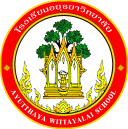 กิจกรรมโรงเรียนอยุธยาวิทยาลัย ปีการศึกษา 2562ชื่อกิจกรรม : ลูกอยุธยาวิทยาลัยร่วมใจสืบสานภูมิปัญญาท้องถิ่นความสอดคล้องกับยุทธศาสตร์ กลยุทธ์ และนโยบาย :ยุทธศาสตร์ชาติ 20 ปี (พ.ศ.2560-2579) ด้านที่ 3	ยุทธศาสตร์กระทรวงศึกษาธิการ ฉบับที่ 12 ปีการศึกษา 2560-2564  ข้อที่ 3	กลยุทธ์ของ สพฐ. ข้อที่ 2	ยุทธศาสตร์ สพม. เขต 3  ข้อที่ 2 และ 5เกณฑ์คุณภาพโรงเรียนมาตรฐานสากล ข้อที่ 1 	มาตรฐานการประกันคุณภาพภายใน  มาตรฐานที่ 1  กลยุทธ์ของโรงเรียนอยุธยาวิทยาลัย ปีการศึกษา 2562-2564 ข้อที่ 2	  โครงการหลักของโรงเรียน โครงการที่ 2 ตัวชี้วัดที่  2.4 , 2.9 และ 2.10ลักษณะกิจกรรม :  กิจกรรมต่อเนื่อง   กิจกรรมใหม่	ชื่อผู้รับผิดชอบกิจกรรม : นางศุภลักษณ์  จันทนวงษ์  นางเตือนใจ  ประเสริฐศรี  นางรุ่งนภา  ชมภูราช  นางสาวสุมาลี  จริวัฒถิรเดช และนายธีรภัทร  กระจ่างแสงกลุ่มบริหารงานที่รับผิดชอบ : กลุ่มบริหารงานบุคคลและกิจการนักเรียน1.  หลักการและเหตุผล  	ในภาวการณ์ปัจจุบันโลกมีการพัฒนาทางด้านเทคโนโลยีอย่างรวดเร็ว วัฒนธรรมด้านต่างๆ จากต่างชาติหลั่งไหลเข้าสู่ประเทศไทย ทำให้ผู้เรียนในยุคปัจจุบันเกิดการลอกเลียนแบบวัฒนธรรมต่างชาติ จนหลงลืมใน           ความเป็นไทย 	ครูภูมิปัญญาถือเป็นบุคคลสำคัญที่จะสามารถถ่ายทอดภูมิปัญญาของไทยสู่นักเรียนในยุคปัจจุบันให้ได้เรียนรู้และสัมผัสกับภูมิปัญญาอันทรงคุณค่าของไทย 	กลุ่มสาระการเรียนรู้สังคมศึกษา ศาสนา และวัฒนธรรม เล็งเห็นความสำคัญในการพัฒนานักเรียน              ให้มีความรัก ความภาคภูมิใจ ในเอกลักษณ์ของไทย โดยประสานความร่วมมือกับครูภูมิปัญญาในการถ่ายทอดความรู้2.  วัตถุประสงค์  2.1 เพื่อพัฒนาผู้เรียนให้มีคุณลักษณะอันพึงประสงค์ตามหลักสูตรการศึกษาขั้นพื้นฐาน2.2 เพื่อพัฒนาผู้เรียนให้เกิดความภาคภูมิใจในท้องถิ่นในความเป็นไทยและเห็นคุณค่าเกี่ยวกับ                           ภูมิปัญญาไทยและแสดงออกได้อย่างเหมาะสมในชีวิตประจำวัน2.3 เพื่อพัฒนาผู้เรียนให้มีส่วนร่วมกับกิจกรรมที่เกี่ยวข้องกับชุมชน และประเพณีวัฒนธรรมของท้องถิ่น3.  ตัวชี้วัดความสำเร็จ2.4 ผู้เรียนร้อยละ 90 มีคุณลักษณะอันพึงประสงค์ตามหลักสูตรการศึกษาขั้นพื้นฐาน2.9 ผู้เรียนร้อยละ 80 ที่มีความภาคภูมิใจในท้องถิ่นในความเป็นไทยและเห็นคุณค่าเกี่ยวกับ                    ภูมิปัญญาไทยและแสดงออกได้อย่างเหมาะสมในชีวิตประจำวัน2.10 ผู้เรียนร้อยละ 90 ที่เข้าร่วมกิจกรรมที่เกี่ยวข้องกับชุมชน และประเพณีวัฒนธรรมของท้องถิ่น4. เป้าหมาย/ ผลผลิต 	4.1  เชิงปริมาณ  	4.1.1 นักเรียนโรงเรียนอยุธยาวิทยาลัย ชั้นมัธยมศึกษาปีที่ 1-6 จำนวน 50 คน ร่วมกิจกรรมการเรียนรู้                     ภูมิปัญญาท้องถิ่น	4.2  เชิงคุณภาพ  4.2.1  ผู้เรียนร้อยละ 90 มีคุณลักษณะอันพึงประสงค์ตามหลักสูตรการศึกษาขั้นพื้นฐาน4.2.2 ผู้เรียนร้อยละ 80 ที่มีความภาคภูมิใจในท้องถิ่นในความเป็นไทยและเห็นคุณค่าเกี่ยวกับ                          ภูมิปัญญาไทยและแสดงออกได้อย่างเหมาะสมในชีวิตประจำวัน4.2.3 ผู้เรียนร้อยละ 90 ที่เข้าร่วมกิจกรรมที่เกี่ยวข้องกับชุมชน และประเพณีวัฒนธรรมของท้องถิ่น5. สถานที่ดำเนินการ		โรงเรียนอยุธยาวิทยาลัย6. ระยะเวลาดำเนินงาน	16 พฤษภาคม 2562 – 31 มกราคม 25637. ขั้นตอนการดำเนินกิจกรรม8. งบประมาณดำเนินการ      รวมทั้งสิ้น................ 3,200...................บาท    โดยแบ่งเป็น	   งบอุดหนุนรายหัว				จำนวน........3,200........บาท		   งบพัฒนาผู้เรียน				จำนวน...........................บาท		   เงิน บ.ก.ศ.					จำนวน...........................บาท		   งบประมาณอื่น โปรดระบุ            		จำนวน...........................บาท 9. การติดตามและประเมินผล10.  ผลที่คาดว่าจะได้รับนักเรียนเกิดความภาคภูมิใจในภูมิปัญญาไทยสามารถปฏิบัติและนำไปใช้ในชีวิตประจำวันได้ประมาณการงบประมาณที่ใช้ชื่อกิจกรรม : ลูกอยุธยาวิทยาลัยร่วมใจสืบสานภูมิปัญญาท้องถิ่นกลุ่มงาน /กลุ่มสาระ /ฝ่าย : กลุ่มสาระการเรียนรู้สังคมศึกษา ศาสนา และวัฒนธรรมที่ขั้นตอนการดำเนินกิจกรรมงบประมาณงบประมาณงบประมาณงบประมาณงบประมาณระยะเวลาดำเนินการชื่อผู้รับผิดชอบที่ขั้นตอนการดำเนินกิจกรรมอุดหนุน     รายหัว(บาท)พัฒนาผู้เรียน(บาท)บ.ก.ศ.(บาท)อื่นๆ ระบุ  (บาท)รวม(บาท)ระยะเวลาดำเนินการชื่อผู้รับผิดชอบ1.Plan (วางแผน)Plan (วางแผน)Plan (วางแผน)Plan (วางแผน)Plan (วางแผน)Plan (วางแผน)Plan (วางแผน)Plan (วางแผน)1.ประชุมผู้เกี่ยวข้องวางแผนการดำเนินงาน-----20 พ.ค. 62นางศุภลักษณ์  จันทนวงษ์และคณะ2.Do (ปฏิบัติตามแผน)Do (ปฏิบัติตามแผน)Do (ปฏิบัติตามแผน)Do (ปฏิบัติตามแผน)Do (ปฏิบัติตามแผน)Do (ปฏิบัติตามแผน)Do (ปฏิบัติตามแผน)Do (ปฏิบัติตามแผน)2.1.ติดต่อวิทยากร2.นักเรียนเรียนรู้กับครูภูมิปัญญา3.นักเรียนจัดนิทรรศการเผยแพร่ความรู้ภูมิปัญญาท้องถิ่น3,200---3,20020 พ.ค. 62-31 ธ.ค. 62นางศุภลักษณ์  จันทนวงษ์และคณะ3.Check (ตรวจสอบการปฏิบัติตามแผน)Check (ตรวจสอบการปฏิบัติตามแผน)Check (ตรวจสอบการปฏิบัติตามแผน)Check (ตรวจสอบการปฏิบัติตามแผน)Check (ตรวจสอบการปฏิบัติตามแผน)Check (ตรวจสอบการปฏิบัติตามแผน)Check (ตรวจสอบการปฏิบัติตามแผน)Check (ตรวจสอบการปฏิบัติตามแผน)3.ตรวจสอบการดำเนินงานตามแผนที่วางไว้-----1-31 ม.ค. 63นางศุภลักษณ์  จันทนวงษ์และคณะ4.Act (ปรับปรุงแก้ไข)Act (ปรับปรุงแก้ไข)Act (ปรับปรุงแก้ไข)Act (ปรับปรุงแก้ไข)Act (ปรับปรุงแก้ไข)Act (ปรับปรุงแก้ไข)Act (ปรับปรุงแก้ไข)Act (ปรับปรุงแก้ไข)4.ปรับปรุงแก้ไขข้อมูล-----1-31 ม.ค. 63นางศุภลักษณ์  จันทนวงษ์และคณะ5.สรุปกิจกรรมและรายงานผลสรุปกิจกรรมและรายงานผลสรุปกิจกรรมและรายงานผลสรุปกิจกรรมและรายงานผลสรุปกิจกรรมและรายงานผลสรุปกิจกรรมและรายงานผลสรุปกิจกรรมและรายงานผลสรุปกิจกรรมและรายงานผล   สรุปกิจกรรมและรายงานหลังจากเสร็จกิจกรรมภายใน 15 วันหลังจัดกิจกรรมนางศุภลักษณ์  จันทนวงษ์รวมรวม3,200---3,200ตัวชี้วัดความสำเร็จวิธีวัดและประเมินผลเครื่องมือวัดและประเมินผลผู้รับผิดชอบผู้เรียนร้อยละ 90 มีคุณลักษณะอันพึงประสงค์ตามหลักสูตรการศึกษาขั้นพื้นฐานสอบปฏิบัติทำแบบประเมิน   ความพึงพอใจ                ของผู้เรียนแบบประเมินทักษะการปฏิบัติแบบประเมินความพึงพอใจของผู้เรียนนางศุภลักษณ์  จันทนวงษ์และคณะผู้เรียนร้อยละ 80 ที่มีความภาคภูมิใจในท้องถิ่นในความเป็นไทยและเห็นคุณค่าเกี่ยวกับ                          ภูมิปัญญาไทยและแสดงออกได้อย่างเหมาะสมในชีวิตประจำวันสอบปฏิบัติทำแบบประเมิน      ความพึงพอใจ              ของผู้เรียนแบบประเมินทักษะการปฏิบัติแบบประเมินความพึงพอใจของผู้เรียนนางศุภลักษณ์  จันทนวงษ์และคณะผู้เรียนร้อยละ 90 ที่เข้าร่วมกิจกรรมที่เกี่ยวข้องกับชุมชน และประเพณีวัฒนธรรมของท้องถิ่นสอบปฏิบัติทำแบบประเมิน   ความพึงพอใจ               ของผู้เรียนแบบประเมินทักษะการปฏิบัติแบบประเมินความพึงพอใจของผู้เรียนนางศุภลักษณ์  จันทนวงษ์และคณะผู้เสนอกิจกรรมผู้ตรวจกิจกรรมลงชื่อ................................................(นางศุภลักษณ์  จันทนวงษ์)ตำแหน่ง ครูลงชื่อ ......................................................(นางภัสราภรณ์  นาคสู่สุข)เจ้าหน้าที่แผนงานกลุ่มสาระการเรียนรู้สังคมศึกษา ศาสนา และวัฒนธรรมหัวหน้าโครงการหลักหัวหน้าโครงการหลักลงชื่อ.................................................     (นายศุภกร  การสมบัติ)หัวหน้ากลุ่มบริหารงานบุคคลและกิจการนักเรียนลงชื่อ.................................................     (นายศุภกร  การสมบัติ)หัวหน้ากลุ่มบริหารงานบุคคลและกิจการนักเรียนผู้เห็นชอบโครงการผู้เห็นชอบโครงการลงชื่อ ....................................................(นายอนันต์  มีพจนา)รองผู้อำนวยการกลุ่มงานบริหารวิชาการลงชื่อ ....................................................(นายอนันต์  มีพจนา)รองผู้อำนวยการกลุ่มงานบริหารวิชาการหัวหน้างานแผนงานหัวหน้างานแผนงานลงชื่อ.................................................(นายสรรพสิทธิ์  โกศล)หัวหน้างานนโยบายและแผนงาน    ลงชื่อ.................................................(นายสรรพสิทธิ์  โกศล)หัวหน้างานนโยบายและแผนงาน    ผู้ตรวจสอบงบประมาณผู้ตรวจสอบงบประมาณลงชื่อ ....................................................(นายสมใจ  พัฒน์วิชัยโชติ)รองผู้อำนวยการกลุ่มบริหารงบประมาณลงชื่อ ....................................................(นายสมใจ  พัฒน์วิชัยโชติ)รองผู้อำนวยการกลุ่มบริหารงบประมาณผู้อนุมัติโครงการผู้อนุมัติโครงการ(    )  อนุมัติ               (    )  ไม่อนุมัติลงชื่อ .........................................................(นายวรากร  รื่นกมล)ผู้อำนวยการโรงเรียนอยุธยาวิทยาลัย(    )  อนุมัติ               (    )  ไม่อนุมัติลงชื่อ .........................................................(นายวรากร  รื่นกมล)ผู้อำนวยการโรงเรียนอยุธยาวิทยาลัยที่รายการจำนวนหน่วยราคาต่อหน่วยรวมเป็นเงินประเภทของงบประมาณที่ใช้1.ค่าวิทยากร10 ชั่วโมง2002,000งบอุดหนุนรายหัว2.น้ำตาลทราย20 กิโลกรัม25500งบอุดหนุนรายหัว3.แป้งสาลี30 ถุง22660งบอุดหนุนรายหัว4.น้ำมันพืช1 ขวด4040งบอุดหนุนรายหัวรวมเงิน  (สามพันสองร้อยบาทถ้วน)รวมเงิน  (สามพันสองร้อยบาทถ้วน)รวมเงิน  (สามพันสองร้อยบาทถ้วน)รวมเงิน  (สามพันสองร้อยบาทถ้วน)3,200